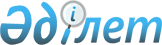 "Маңғыстау электртораптық бөлу компаниясы" акционерлік қоғамы іс-әрекет ететін аймақта электр желілерін 2015 жылға дейінгі кезеңге келешектік дамыту жоспарын бекіту туралы
					
			Күшін жойған
			
			
		
					Маңғыстау облысының әкімдігінің 2007 жылғы 23 шілдедегі N 229 қаулысы. Маңғыстау облысының Әділет департаметінде 2007 жылғы 13 тамызда N 1975 тіркелді. Күші жойылды - Маңғыстау облысы әкімдігінің 2012 жылғы 11 шілдедегі № 01-30-1018 қаулысымен      Ескерту. Күші жойылды - Маңғыстау облысы әкімдігінің 2012.07.11  № 01-30-1018 қаулысымен.       'Қазақстан Республикасындағы жергілікті мемлекеттік басқару туралы ',  'Электроэнергетика туралы ' Қазақстан Республикасының заңдарына сәйкес, сондай-ақ ' Электр энергетикасы қондырғылары объектілерiн қайта жаңарту мен кеңейту үшiн қосымша қуаттарды қосу және шығындарды өтеу ережесін бекіту туралы ' Қазақстан Республикасы Үкіметінің 2004 жылғы 08 қазандағы N1044 қаулысын іске асыру мақсатында, облыс әкімдігі  ҚАУЛЫ ЕТЕДІ: 

      1. Қоса беріліп отырған, Қазақстан Республикасының Энергетика және минералдық ресурстар министрлігі мен Қазақстан Республикасының табиғи монополияларды реттеу агенттігінің Маңғыстау облысы бойынша басқармасы тараптарынан келісілген 'Маңғыстау электртораптық бөлу компаниясы' акционерлік қоғамы іс-әрекет ететін аймақта электр желілерін келешектік дамыту жоспары бекітілсін. 

      2. 2007-2015 жылдар аралығына қосымша қосылатын электр қуатының бірлігіне (1 кВт үшін) төлем 42400 (қырық екі мың төрт жүз) теңге мөлшерінде белгіленсін. 

      3. Осы қаулының орындалуын бақылау облыс әкімінің орынбасары М.М. Бортникке жүктелсін. 

      4. Осы қаулы қол қойылған күнінен бастап қолданысқа енгізіледі.       Облыс әкімі                        Қ. Көшербаев 

                                      Маңғыстау облысы әкімдігінің 

2007 жылғы « 23 »  шілдедегі № 229 

қаулысымен бекітілген          "МЭБК" АҚ іс-әрекет ететін аймақта электр желілерін 2015 жылға дейінгі кезеңдегі келешектік даму жоспары кестенің жалғасы  кестенің жалғасы кестенің жалғасы     кестенің жалғасы   кестенің жалғасы          Ескертулер: 

      *  "Энергия" ҚазҒЗЖІОЭЖИ АҚ-ның дайындаған "МЭБК" АҚ іс-әрекет ететін аймақта электр желілерін келешектік даму жоспарына" сай бағалар 2006 жылдағыға қарай шамамен берілген  

      *  Электр жүктемелерінің болжамды өсімі - 2015 және 2007 жылдар арасындағы жүктеме айырмашылығы    

      *  Трансформатор қуатының өсімі - жаңа және қолданыстағы трансформаторлар қуатының арасындағы айырмашылығы 

      *  1 МВт қуат өсімінің  бағасы - жалпы капитал құйылымының трансформаторлар қуатының өсіміне қатынасы кестенің жалғасы   кестенің жалғасы     кестенің жалғасы      кестенің жалғасы кестенің жалғасы         Аббревиатураларының мағынысын ашу: 

      "МЭБК" АҚ - "Маңғыстау электротороптық бөлу компаниясы" акционерлік қоғамы 

      "Энергия" ҚазҒЗЖІОЭЖИ АҚ - "Энергия" Қазақстандық отын-энергетика жүйелерін ғылыми-зерттеу және жобалау іздестіру институты" акционерлік қоғамы 

      ҚҚС - қосымша құн салығы 

      ЭКЕААЖ - электр энергиясын коммерциялық есепке алудың автоматтандырылған жүйесі 

      ЖСҚ - Жобалық-сметалық құжаттар  

      БКНС - блоктық компрессорлық насостық стансасы 
					© 2012. Қазақстан Республикасы Әділет министрлігінің «Қазақстан Республикасының Заңнама және құқықтық ақпарат институты» ШЖҚ РМК
				N№ 

пп 
Ауданның атауы 
Жобаның атауы 
1 
Қарақия 
Құрық поселкесі 
ұзындығы 59,7км 110кВ Актау-Құрық  әуе желісімен бірге 110/10-10кВ Құрық 2х25МВА (2х20МВт) қосалқы стансасының құрылысы Жаңа 110кВ әуе желісімен бірге 110/10кВ Южная 2х16МВА (2х12,8МВт) қосалқы стансасының құрылысы Жаңа 110кВ әуе желісімен бірге 110/10кВ Заводская 2х6,3МВА (2х5,04МВт) қосалқы стансасының құрылысы Жаңа 110кВ әуе желісімен бірге 110/10кВ Городская 2х25МВА (2х20МВт) қосалқы стансасының құрылысы Жетібай энерго 

торабы 
110/35/6кВ Жетібай қосалқы стансасының трансформаторларын 2х40МВА (2х32МВт) трансформаторларға ауыстыру арқылы қайта жаңартуы Кендірлі курортты аймағы 
110/6кВ Кендірлі 2х40МВА (2х32МВт), 110/6кВ Темір-Баба 2х4МВА (2х3,2МВт) қосалқы стансаларының құрылысы, 110/6кВ Теңге қосалқы стансасының қайта жаңартуы  және ұзындығы 64км екінші 110кВ Тенге-Фетисово әуе желісінің кұрылысы Барлығы Жылдар бойынша электр жүктемелерінің болжамды өсуі 

(МВт) 
Электр жүктемелер-інің болжамды өсімі 

(МВт) * 
Орындалған жұмыстардың құны 

(миллион теңге, 

 ҚҚС-мен бірге) 
2007 
2008 
2009 
2010 
2011 
2015 
2005 
2006 
1,84 2,8 17,6 32,6 36,48 52 50,2 1,84 2,8 17,6 32,6 36,48 52 50,2 1,84 2,8 17,6 32,6 36,48 52 50,2 1,84 2,8 17,6 32,6 36,48 52 50,2 18,4 19 19,5 20,5 27,4 30 11,6 0,35 0,8 3,5 8 13 32 31,7 20,6 
22,6 
40,6 
61,1 
76,9 
114 
93,4 
0,0 
0,0 
2 
Түпқараған 
Баутино поселкесі 
110кВ әуе желісімен бірге 110/10-10кВ Баутино қосалқы стансасының құрылысы Форт- 

Шевченко қаласы 
110/10кВ  Форт- Шевченко қосалқы стансасының 2х25МВА (2х20МВт) трансформаторларға ауыстыру арқылы қайта жаңартуы, 110/10кВ Ақшұқыр, Түпқараған қосалқы стансаларды қайта жаңартуы және ұзындығы 139,7км екінші 110кВ Ақтау-Форт-Шевченко әуе желісінің құрылысы Бозашы энерготорабы 
220/110/10кВ Каражанбас қосалқы стансанын 220кВ-қа ауыстыру (бірінші кезеңі) 220/110/10кВ Каражанбас қосалқы стансаны 220кВ-қа ауыстыру (екінші кезеңі), Таушық, Куйбышево және Доңға қосалқы стансаларды қайта жаңартуы Барлығы 3 
Бейнеу 


    Бейнеу псоелкесі 
110/6кВ Бейнеу қосалқы стансасының трансформаторларын 2х25МВА (2х20МВт) трансформаторларға ауыстыру арқылы қайта жаңартуы Барлығы 4 
Маңғыстау 
Шетпе  селосы 
ұзындығы 2х40км Құйылыс-Шетпе әуе желісімен бірге 110/35/10кВ Шетпе қосалқы стансасының құрылысына қоса Шетпе энерготорабын 110кВ кернеуге ауыстыруы Барлығы 5 
Ақтау қаласы 
Өмірзақ кенті 
110/6кВ Өмірзақ қосалқы стансасының трансформаторларын 2х25МВА (2х20МВт) трансформаторларға ауыстыру арқылы қайта жаңартуы Барлығы 6 
Қолданыстағы 35-220кВ электр желілерін қайта жаңартуы 
35/6кВ БКНС-3 қосалқы стансасы 35/6кВ БКНС-3 қосалқы стансасы 35/6кВ Восточная қосалқы стансасы 110/6кВ Қарамандыбас қосалқы стансасы 110/6кВ Промбаза қосалқы стансасы 110/35/6кВ Городская қосалқы стансасы Барлығы 2,4 3,4 10 20 21 28 25,6 575,0 3,6 4 6,5 20 23 27,5 23,9 62,4 55 59,8 65 77,7 83,4 21,0 560,0 62,4 55 59,8 65 77,7 83,4 21,0 68,4 
62,4 
76,3 
105 
122 
139 
70,5 
560,0 
575,0 
4,6 7,6 10,6 13,5 14,2 17,6 13,0 4,6 
7,6 
10,6 
13,5 
14,2 
17,6 
13,0 
0,0 
0,0 
2,5 2,7 3,8 4,5 9,1 43,6 41,1 2,5 
2,7 
3,8 
4,5 
9,1 
43,6 
41,1 
4 4,1 7,5 11,5 14 18 14,0 4 
4,1 
7,5 
11,5 
14 
18 
14,0 
0,0 
0,0 


   7 
ЭКЕААЖ 
"МЭБК" АҚ-ның объекттеріне электр энергиясын коммерциялық есепке алудың автоматтандырылған жүйесін еңгізуі 8 
БАРЛЫҒЫ 
9 
ЖСҚ құны 
10 
"МЭБК" АҚ бойынша барлығы 
0,0 0,0 560,0 
575,0 
12,0 16,7 232,0 
572,0 
591,7 
№ 

пп 
Жылдар бойынша жоспарланған жұмыстардың шамамен бағасы 

(миллион теңге, ҚҚС-мен бірге) * 
2007 
2008 
2009 
2010 
2011 
2012 
2013 
2014 
2015 
1 
1325,0 829,5 587,2 1104,5 1358,0 2751,0 1325,0 
829,5 
4696,2 
1104,5 
0,0 
0,0 
0,0 
0,0 
0,0 
Жұмыстардың жалпы құны 

 (миллион теңге) 
Трансформатор қуатының өсімі 

(МВт) * 
1 МВт қуат  

өсімінің  бағасы 

(миллион  теңге) * 
Қаржыландыру көзі 
ҚҚС-мен 
ҚҚС-сыз 
ҚҚС-мен 
ҚҚС-сыз 
3847,2 3374,7 100,00 38,5 33,7 3847,2 3374,7 100,00 38,5 33,7 1358,0 1191,2 24,1 56,3 49,4 3847,2 3374,7 100,00 38,5 33,7 2751,0 2413,2 65,4 42,1 36,9 3847,2 3374,7 100,00 38,5 33,7 7956,2 
6979,1 
189,5 
42,0 
36,8 
2 
2437,1 4280,5 0,0 
2437,1 
0,0 
0,0 
4280,5 0,0 
0,0 
0,0 
0,0 
3 
1047,6 0,0 
0,0 
1047,6 
0,0 
0,0 
0,0 
0,0 
0,0 
0,0 
4 
1691,0 0,0 
0,0 
0,0 
1691,0 
0,0 
0,0 
0,0 
0,0 
0,0 
5 
595,0 0,0 
0,0 
0,0 
595,0 
0,0 
0,0 
0,0 
0,0 
0,0 
6 
531,0 531,0 413,2 744,1 322,0 1110,0 0,0 
0,0 
0,0 
0,0 
0,0 
1062,0 
1157,3 
1110,0 
322,0 
577,0 506,1 40,0 14,4 12,7 2437,1 2137,8 24,0 101,5 89,1 560,0 491,2 100,0 5,6 4,9 4280,5 3754,8 100,0 42,8 37,5 7854,6 
6890,0 
264,0 
29,8 
26,1 
1047,6 918,9 14,4 72,8 63,8 1047,6 
918,9 
14,4 
72,8 
63,8 
1695,0 1486,8 16,0 105,9 92,9 1695,0 
1486,8 
16,0 
105,9 
92,9 
595,0 521,9 14,4 41,3 36,2 595,0 
521,9 
14,4 
41,3 
36,2 
531,0 465,8 531,0 465,8 413,2 362,5 744,1 652,7 322 282,5 1110 973,7 3651,3 
3202,9 
7 
0,0 106,0 117,0 129,0 142,0 0,0 0,0 0,0 0,0 8 
1325,0 
3372,6 
5860,8 3519,5 4422,5 1062,0 1157,3 1110,0 322,0 9 
141,0 286,6 149,0 7,4 78,0 46,3 44,4 12,9 0,0 10 
1466,0 
3659,2 
6009,8 3526,9 4500,5 1108,3 1201,7 1122,9 322,0 439,5 20439,2 
704,6 21143,86 
498,3 
48,38 
42,4 
